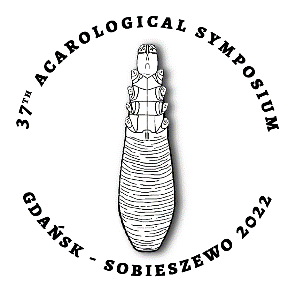 XXXVII Acarological Symposium8-11 June 2022Gdańsk-SobieszewoINVOICE DATAFirst name and surname: ……..……………………………………………………………………………………………………………………Institution / Organisation name with  address and postal code:…………………………………………………………………………………………………………………………………………………………………………………………………………………………………….Tax ID number: .………………………………………………………………………………………………………………………………………..phone: ……………………………………………………….…, e-mail: ……………………………………………………………………………Payment (fee amount) :……………………………….……………………………………………………………………………………………Bank account details:SANTANDER BANK POLSKA S.A., I/O Gdańsk, ul 3-go Maja 3, 80-958 GdańskAccount Number: for payments in PLN 19 1090 1098 0000 0001 3148 3897                                 for payments in EUR 12 1090 1098 0000 0001 1104 3019Account holder: The Foundation for the development of Gdańsk University, Bażyńskiego 1A str., 80-952 GdańskIban code:	19 1090 1098 0000 0001 3148 3897 (for payments in w PLN)                             PL 12 1090 1098 0000 0001 1104 3019 (for payments in EUR)BIC code (Swift address): WBKPPLPPTitle: Name and surname of the participant,  XXVII SYMPOSIUMIf you have any questions please contact THE FOUNDATION FOR THE DEVELOPMENT OF GDAŃSK UNIVERSITY, 58/5233363, klaudia.korniaho@ug.edu.pl……….…………………………………………………………….Date and signatureINFORMATION CLAUSE According to the General Data Protection Regulation of 27 April 2016, hereinafter referred to as GDPR, we would like to inform you that:  Your personal data controller is the University of Gdańsk with its seat in (80-309) Gdańsk at Jana Bażyńskiego 8 str.The controller has appointed a Data Protection Officer who may be contacted by phone at (58) 523 31 30 or by e-mail at: iod@ug.edu.pl. The Data Protection Officer may be contacted in all matters regarding the processing of personal data and exercising the rights connected with the processing. The University of Gdańsk will be processing the following personal data: name and surname, academic title / degree, e-mail, phone, information about employment / parent unit (parent entity for invoicing). Your personal data will be processed for the purposes of organisation and management of the XXXVII Acarological Symposium that will take place on June 8-11, 2022.The legal basis for the processing of your personal data is Article 6 section 1 letter a of the GDPR.Providing your personal data is a statutory requirement, for the conclusion of a contract; the data subject is obliged to provide the data.Your personal data will be processed on behalf of the data controller by authorised personnel solely for the purposes referred to in section 4. Personal data will be deleted after the goal of the symposium has been achieved or when the participant withdraws his consent, but no longer than for the period necessary to achieve the purposes indicated in paragraph 3, i.e. until December 31, 2022.Your personal data will be disclosed to the following third parties: The Foundation for the development of Gdańsk University, with its seat in Gdańsk (80-952) at Bażyńskiego 1A str. - the organization responsible for financial and accounting services as well as legal and administrative services for the symposium. Under the terms of the GDPR you have the right to: access your data,rectify your data, should it be inaccurate,erase your data, restrict the processing of it as well as the right to data portability – in cases laid down by law,object to the processing of your data, lodge a complaint with a supervisory authority – President of the Personal Data Protection Office, should you consider that the processing of your data infringes the personal data protection regulations. when processing is based on consent –  on the right to withdraw consent at any time, without affecting the lawfulness of processing based on consent before the withdrawal. …………………………………………………Date and signatureCONSENT CLAUSE“I hereby give my consent to the processing of my personal data with regard to name and surname, academic title / degree, e-mail, phone, information about employment / parent unit (parent entity for invoicing)  by the University of Gdańsk, with its seat in Gdańsk (80-309) at Bażyńskiego 8 str. and the Foudation for the development of Gdańsk University, with its seat in Gdańsk (80-952) at Bażyńskiego 1A str. for the purpose of organising and holding the XXXVII Acarological Symposium.I moreover declare that I have been informed of the possibility of withdrawing my consent at any time and that the withdrawal does not affect the lawfulness of the processing based on this consent prior to its withdrawal.”……………………………………..Date and signature